Publicado en Eibar el 20/09/2021 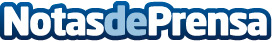 ScrapAd cierra su primera ronda de financiación de 1.000.000 € y consolida su expansiónEn ScrapAd están de enhorabuena. Han consolidado su papel clave en la digitalización del sector logrando su primera ronda de financiación que asciende a 1.000.000€Datos de contacto: Comunicación de ScrapAd943558628Nota de prensa publicada en: https://www.notasdeprensa.es/scrapad-cierra-su-primera-ronda-de Categorias: País Vasco Ecología Emprendedores E-Commerce Otras Industrias Digital http://www.notasdeprensa.es